УЧИМСЯ ПИСАТЬ БЕЗУДАРНЫЕ ГЛАСНЫЕ В КОРНЕ СЛОВА(2 класс)Цель урока: формирование навыков правописания и самоконтроля; сопоставление двух орфограмм: правописание безударных гласных в корне слова, проверяемых ударением, и правописание непроверяемых написаний (словарных слов).Планируемые результаты обученияЛичностные результаты:Формирование коммуникативной компетентности в общении и сотрудничестве со сверстниками в процессе образовательной деятельности.Формирование осознанного, уважительного и доброжелательного отношения к другому человеку, его мнению.Предметные результаты:Овладение первоначальными представлениями о нормах русского языка и правилах речевого этикета; умение ориентироваться в целях, задачах, средствах и условиях общения, выбирать адекватные языковые средства для успешного решения коммуникативных задач.Метапредметные результаты:Овладение способностью принимать и сохранять цели и задачи учебной деятельности, поиска средств ее осуществления.Освоение способов решения проблем творческого и поискового характера.Тип урока: систематизация и обобщение знаний.Оборудование:        Учусь писать без ошибок: Рабочая тетрадь по русскому языку. М.: Вентана-Граф,2013г.         Презентация PowerPoint (18 слайдов).Карточки со словами: гора, окно, страна, портфель, работа, машина.Жетоны для проведения игры.Ручки с зелёным стержнем.Раздаточные листы.Ход урокаI. Организационный момент Слайд 1Учитель (немного грустно): Здравствуйте, ребята. Я приготовила карточки со словами. Но вдруг...Слайд 2Прилетел в класс буйный ветер,Перепутал все слова.Что же делать бедным детям?Что писать им: «о» иль «а»?Где словарные словечки?Как проверить им слова?Растерялись человечки - Просто кругом голова.Что, поможем им, ребятки,Содержать слова в порядке?Всё расставим на места?Отвечайте хором ... (Да.)Учитель: Сегодня на уроке с нами будут весёлые человечки. Прежде чем мы с вами начнём работу, давайте вспомним, как проверить написание безударного гласного в корне слова.Ученик: Чтобы проверить безударный гласный в корне слова, необходимо изменить форму слова или подобрать такое родственное слово, чтобы проверяемый гласный звук оказался под ударением. Например, леса - лес.Учитель: А как же быть со словами, которые не подходят к этому правилу?Ученик: Если безударный гласный в корне проверить нельзя, то это словарное слово, его нужно запомнить.Учитель: Разделите слова со слайда на два столбика.Раздаются карточки со словами: гора, окно, страна, портфель, работа, машина.Учитель: Проверим, как вы выполнили работу.Слайд 3Клик мышкой по слайду - вход слов.Учитель: Слова первого столбика - это слова ...Ученик: С безударным гласным в корне.Появляется запись: «Слова с проверяемым гласным».Учитель: Слова второго столбика - это ...Ученик: Словарные слова.Появляется запись: «Словарные слова».Учитель: Допишите в каждый столбик по два примера.Самостоятельная работа детей с последующей проверкой.Учитель: Назовите слова, которые вы дописали в первый столбик. (Ответы детей.) Повторим правило правописания безударного гласного в корне. (Ответы детей.) Назовите слова, которые вы дописали во второй столбик. (Ответы детей.) Можно ли проверить безударный гласный в этих словах? (Ответы детей.)Слайд 4Учитель: Запишем с помощью транскрипции слово «сады».Дети называют звуки.Учитель: Поставим ударение. Подчеркнём безударный гласный звук. Безударный гласный звук [а] может быть записан буквой о или а. Обязательно нужно проверять. Как проверить безударный гласный звук в корне? Назовите проверочное слово.Ученик: Сад.Учитель: Запишем слово «сады». Запишем с помощью транскрипции слово «коньки». Поставим ударение. Подчеркнём безударный гласный звук. Можно ли проверить безударный гласный звук в этом слове?Ученик: Нет. Значит, это словарное слово.II. Словарная работаСлайд 5Учитель: Прочитаем слова цепочкой.Задание: спишите со слайда слова по вариантам, поставьте ударение и подчеркните в словах буквы, написание которых надо запомнить.Дети самостоятельно выполняют работу.Учитель: Проверим. Поменялись тетрадями. Читаем по очереди, называем слово и букву, которую вы подчеркнули.Проверка задания: клик мышкой по слову - вход знака ударения иподчёркивания.Дети друг у друга исправляют ошибки зелёной ручкой.Учитель: Определите вид орфограммы в этих словах.Ученик: Безударный гласный, который не проверяется ударением.Учитель: Что вы знаете о безударных гласных, которые не проверяются ударением?Ученик: Написание слов с безударными гласными, которые не проверяются ударением, нужно запомнить. Это словарные слова.Самостоятельная работа в рабочих тетрадях «Учусь писать без ошибок», с. 25Учитель: Откройте «Рабочие тетради» на странице 25. Прочитайте задание про себя. Как вы будете выполнять задание?Ученик: Выбрать проверочные слова, подчеркнуть их, вставить пропущенные буквы.Учитель: Поставьте ударение.Дети ставят ударение.Учитель: Выполняем по вариантам.Самостоятельная работа.Учитель: Поменялись тетрадями. Проверяем зелёной ручкой.Слайд 6Клик мышкой по слову - вход проверочных слов, знака ударения и пропущенной буквы.Дети по очереди читают слова, называют проверочные слова и вставленную букву. Обращаем внимание детей на проверочные слова с буквой «ё» и односложные слова. В них ударение не ставится.Учитель: Как вы узнали, какую букву нужно вставить?Ученик: Подбирали проверочные слова с ударением на пропущенную букву.Учитель: Определите вид орфограммы в словах: стрела, гнездо, леса, река.Ученик: Безударный гласный в корне, который проверяется ударением. Например, травы - трава.Учитель: Вспомним правило проверки безударных гласных в корне слова.Ученик: Чтобы проверить безударный гласный в корне, необходимо изменить форму слова или подобрать такое родственное слово, чтобы проверяемый гласный звук оказался под ударением.ФизминуткаТень-тень, потетень,Выше города плетень.Сели звери под плетень,Похвалялися весь день.Похвалялася лиса: всему свету я краса.Похвалялся медведь: могу песни я петь.Похвалялися ежи: у нас шубки хороши.Похвалялся зайка: поди, догоняй-ка!(Русская народная потешка)Дети показывают, как ходят лиса, заяц, медведь, ёж.Игра «Знаешь ли ты русский язык?»Слайд 7Учитель: Ребята из 6 класса приготовили для вас вопросы. Постарайтесь на них ответить. За каждый правильный ответ вы получите жетон. Весёлые человечки будут помогать нам думать.Слайд 8Учитель: Вопрос 1. Какая буква всегда стоит под ударением?Слайд 9Учитель: Правильный ответ - буква «ё». Молодцы! Каждый получает жетон.Слайд 10Учитель: Вопрос 2. В каком шарике во всех словах пропущена буква «о»?Дети выполняют задание на раздаточных листах с рисунками 1 шариков, вписывая пропущенные буквы.Слайд 11Учитель: Поменялись листочками. Исправляем ошибки зелёной ручкой. Называем проверочные слова.Проверка задания: клик мышкой по слову - вход пропущенной буквы. Правильный ответ: в фиолетовом шарике все слова с пропущенной буквой «о».Учитель: Определите вид орфограммы в этих словах. Ученик: Безударный гласный, который проверяется ударением.Учитель: Приведите ещё примеры подобных слов.Слайд 12Учитель: Вопрос 3. Разделите слова на две группы. Работаем с полученными карточками.Раздаются карточки со словами: река, реки, горы, гора, травы, трава.Учитель: Проверяем.Слайд 13Клик мышкой по слайду - вход слов, которые разделены на две группы.реки река горы гора травы траваУчитель: Дополнительный вопрос: по какому признаку вы разделили слова на две группы?Ученик: Один - много.Учитель: Выделите корень, поставьте ударение. Что вы заметили?Клик по слайду - вход ударения и выделение корня.Ученик: В словах первого столбика ударение падает на гласный в корне, во втором столбике гласный в корне без ударения.Учитель: Назовите второй признак, по которому можно разделить слова на две группы.Ученик: Проверочные и проверяемые слова.Клик мыши по слайду - появляются записи «проверочные слова», «проверяемые слова».Учитель: Определите вид орфограммы.Ученик: Безударный гласный, который проверяется ударением.Учитель: Допишите по два слова в каждый столбик на белых листочках.Слайд 14Учитель: Вопрос 4. Назовите птиц, которые живут в «Словаре».Слайд 15Учитель: На слайде предложения с картинками. Замените картинки словами.Дети работают на раздаточных листах - вписывают слова.Слово не	, вылетит - не поймаешь.На чужой сторонушке рад своей 	.Проверка: клик мышкой по рисункам - вход слов «воробей», «воро- нушке». Дети исправляют ошибки друг у друга зелёной ручкой.Учитель: Когда так говорят? Как вы понимаете эту пословицу? Определите вид орфограммы в этих словах.Ученик: Безударный гласный, который не проверяется ударением. Это словарные слова.Учитель: Назовите других птиц, которые живут в «Словаре».Ученик: Сорока, петух.Учитель: Проговорим чётко по слогам. Запишем.Слайд 16Учитель : Вопрос 5. Назовите пять букв, обозначающих гласные звуки, написание которых мы проверяем.В этом вам поможет «ромашка». Вставьте пропущенные буквы.Слайд 17Дети выполняют задание на печатных листах.Учитель: Поменялись листочками. Работаем зелёной ручкой.Клик мышкой по словам - вход пропущенных букв.Дети устно подбирают проверочные слова.Учитель: Отвечаем на вопрос: «Назовите пять букв, обозначающих гласные звуки, написание которых мы обычно проверяем».Ученик: Это гласные «а», «о», «е», «и», «я».Учитель: Определите вид орфограммы для данных слов.Ученик: Безударный гласный, который проверяется ударением.Слайд 18Учитель: Наша игра закончена. Весёлые человечки благодарят вас за игру. Подведём итоги, посчитаем жетоны.Выявление победителейИтог урокаУчитель: Что интересного было для вас на уроке? Повторим правила написания безударных гласных в корне.Ученик: Безударный гласный в корне проверяется ударением. Например, лес-леса.Учитель: А если проверить гласный в корне нельзя? Ученик: Обращаемся к словарику.Выставление оценок.Домашнее заданиеВыполнить до конца упражнение 37 в рабочей тетради «Учусь писать без ошибок» и записать словарные слова, которые мы повторили на уроке.ПриложениеРаздаточные листыСловарная работа. Подчеркнуть в словах буквы, написание которых надо запомнить.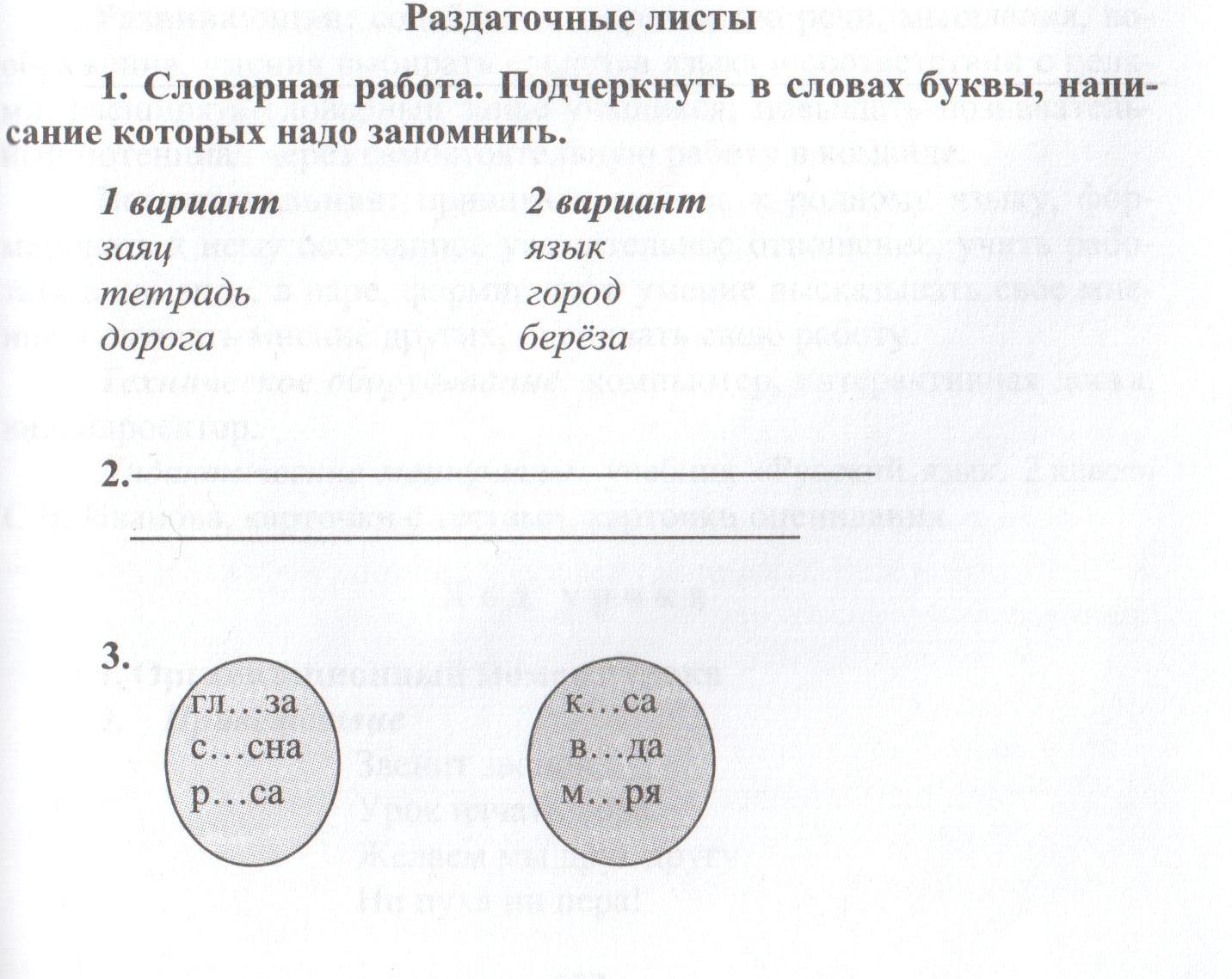 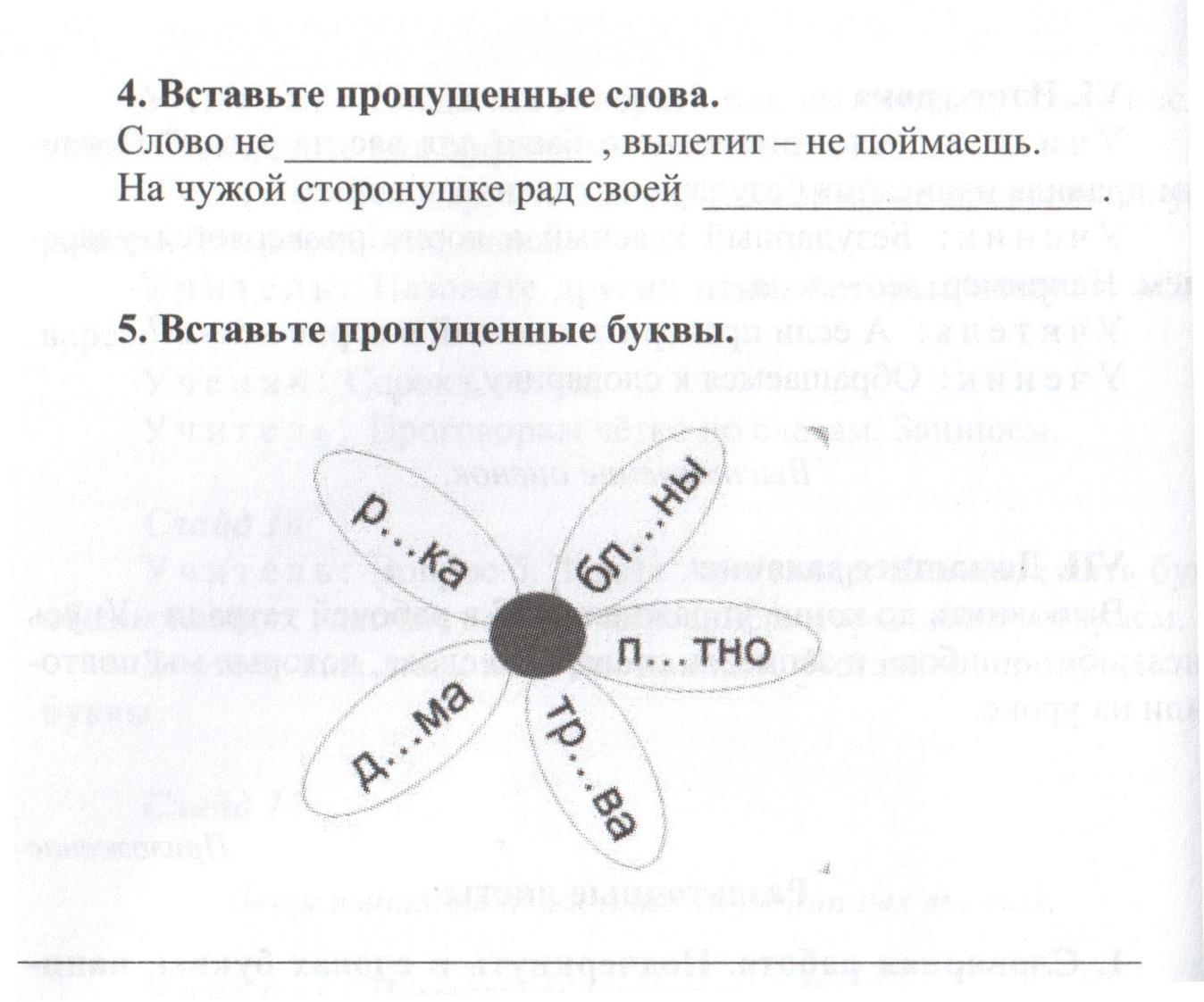 